A Mission Congregation of the ELCATrinity Evangelical Lutheran ChurchP. O. Box 64 - 8520 Oakes Rd - Pitsburg, Ohio 45358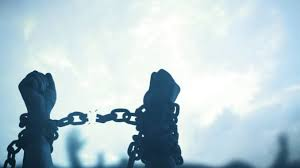 Acts 16:16-34May 8, 2022Scan with your Smartphone and link to our web page, our Facebook page, and our YouTube Channel.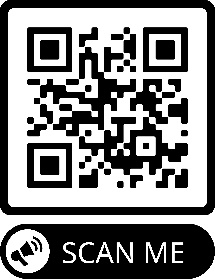 Prelude                                                                                         Roxanne GroffOffice of the Acolyte and Ringing of the BellWelcome 		                                                            Pastor Mel MusserCONFESSION AND FORGIVENESSAll may make the sign of the cross, the sign marked at baptism, as the presiding minister begins.P:	We confess our sins before God and one another.Pause for silence and reflection.P:	Forgiving God,C:	We spend so much of our time doubting you, doubting ourselves, failing to place our trust in you. Our lack of faith causes us to stumble, and when we fall we fall far. Forgive us our sin and lift us so that we can rise to the challenge of carrying out your mission. In Jesus’ name we pray. L:	God is merciful and just. God offers forgiveness for all who ask it. Receive now the entire forgiveness of all your sins and walk with the power of the Holy Spirit, for the sake of Jesus.  C:  Amen.HYMN OF PRAISE              “Take My Life That I May Be	   LBW 406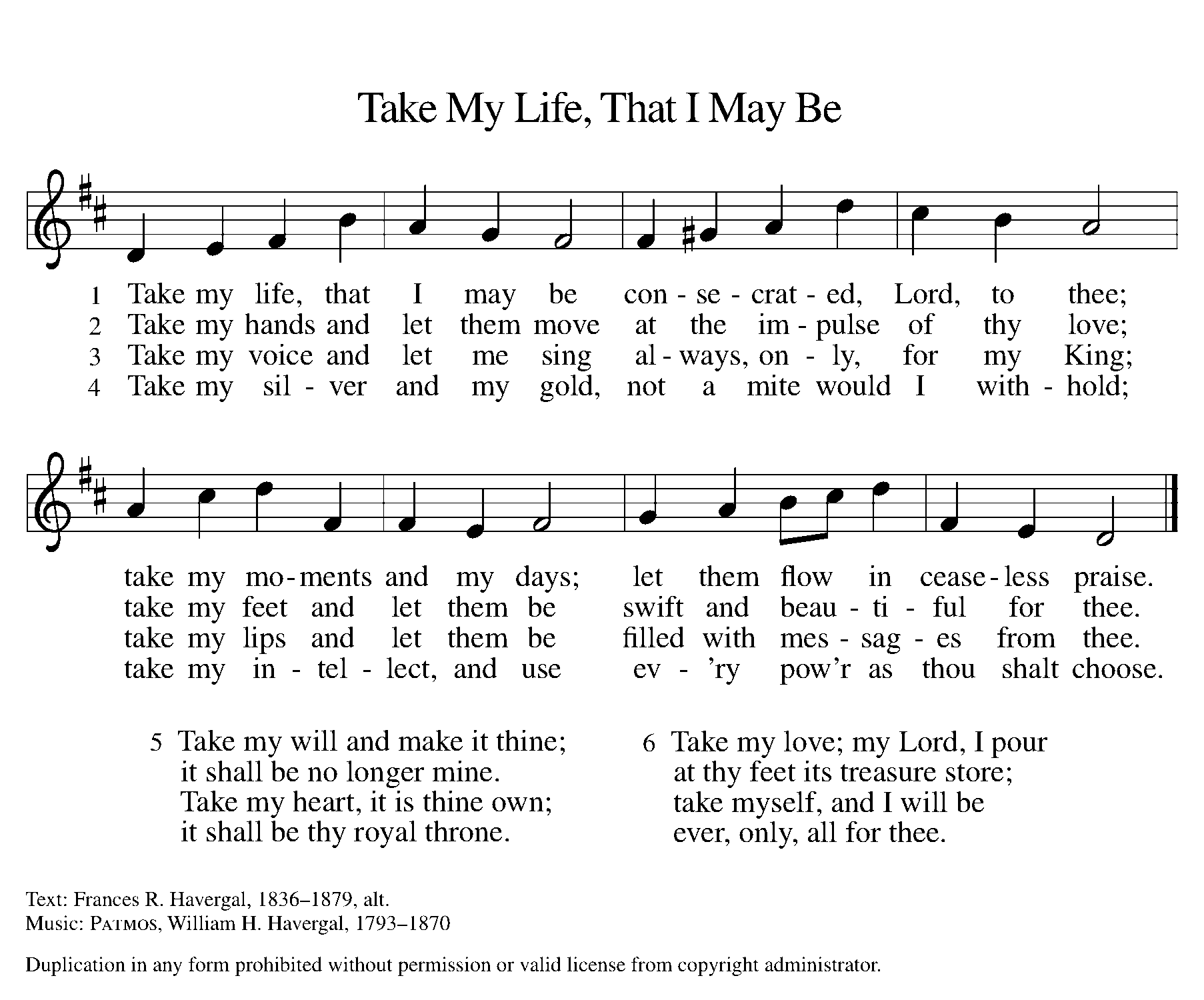 APOSTOLIC GREETINGP:	The grace of our Lord Jesus Christ, the love of God, and the communion of the Holy Spirit be with you all.C:	And also with you.PRAYER OF THE DAYP:	Let us pray…  God of authenticity, when Paul and Silas healed a girl with a spirit of divination, they were beaten and thrown in jail for threatening her owner’s livelihood. They put the jailer’s life before their own when they refused to escape. Help us to show our true selves to the world as Paul and Silas did.C:	Amen.CHILDREN’S MESSAGE					          Theme:	Materials:	Scripture:	SCRIPTURE READING:   Proverbs 31:10-25P:	Our scripture reading for this day is from the Book of Proverbs the 16th chapter.C:	Glory to you O Lord.	10A capable wife who can find?
 She is far more precious than jewels.
 11The heart of her husband trusts in her,
 and he will have no lack of gain.
 12She does him good, and not harm,
 all the days of her life.
 13She seeks wool and flax,
 and works with willing hands.
 14She is like the ships of the merchant,
 she brings her food from far away.
 15She rises while it is still night
 and provides food for her household
 and tasks for her servant-girls.
 16She considers a field and buys it;
 with the fruit of her hands she plants a vineyard.
 17She girds herself with strength,
 and makes her arms strong.
 18She perceives that her merchandise is profitable.
 Her lamp does not go out at night.
 19She puts her hands to the distaff,
 and her hands hold the spindle.
 20She opens her hand to the poor,
 and reaches out her hands to the needy.
 21She is not afraid for her household when it snows,
 for all her household are clothed in crimson.
 22She makes herself coverings;
 her clothing is fine linen and purple.
 23Her husband is known in the city gates,
 taking his seat among the elders of the land.
 24She makes linen garments and sells them;
 she supplies the merchant with sashes.
 25Strength and dignity are her clothing,
 and she laughs at the time to come.P:	This is the Word of the Lord.C:	Praise to You, O Christ (Spoken)SERMON							        Pastor Mel MusserSilence may be kept for meditation…NICENE CREEDThe Nicene Creed is said on all festivals and on Sundays in the seasons of Advent, Christmas, Lent, and Easter. The Apostles’ Creed is said at other times. The Creed is omitted here if the service of Holy Baptism or another rite with a creed is used.C:	We believe in one God, the Father, the Almighty, maker of heaven and earth, of all that is, seen and unseen.We believe in one Lord, Jesus Christ, the only Son of God, eternally begotten of the Father, God from God, Light from Light, true God from true God, begotten, not made, of one Being with the Father. Through him all things were made. For us and for our salvation he came down from heaven; by the power of the Holy Spirit he became incarnate from the virgin Mary, and was made man. For our sake he was crucified under Pontius Pilate; he suffered death and was buried. On the third day he rose again in accordance with the Scriptures; he ascended into heaven and is seated at the right hand of the Father. He will come again in glory to judge the living and the dead, and his kingdom will have no end.We believe in the Holy Spirit, the Lord, the giver of life, who proceeds from the Father and the Son. With the Father and the Son he is worshiped and glorified. He has spoken through the prophets. We believe in one holy catholic and apostolic Church. We acknowledge one Baptism for the forgiveness of sins. We look for the resurrection of the dead, and the life of the world to come. AmenOr, He descended to the dead.PRAYERS OF INTERCESSIONL:	We pray for the church, the world, and all in need.A brief silence.L:	We risk little and suffer even less to serve you, Lord, compared with what your first followers endured. Remind us of their sacrifice, dedication, and determination that the Gospel would be spread, and make us grateful that we are beneficiaries of their witness. Risen Lord,C:	Hear our prayer.L:	The spirits obey you and all powers submit to you, O God. Teach us to use our gifts for good and not for dishonest gain. Lead us to focus our efforts on behalf of those in need instead of exploiting others for our own benefit. May honesty, integrity and love prevail over greed and manipulation. Risen Lord,C:	Hear our prayer.L:	On this day when we celebrate our earthly mothers and all those who show a mother’s love and care, remind us of those who have lost or have never known their mothers, those who are in conflict or estranged from them, and those who would desire children but struggle to, or cannot have them. Make us all family to one another, looking not to our own interests but to the interests of others. Risen Lord,C:	Hear our prayer.L:	Your resurrection gives hope to all who despair of ever feeling whole again. Strengthen all who are in recovery, rehabilitation, or chronic treatment, and show them what hope looks like in the face of Christ. Bless this day especially... Risen Lord,C:	Hear our prayer.L:	Sometimes we feel unworthy to stand in the company of such great sufferers for the faith. Remind us that they, like us, were imperfect, yet empowered by your spirit. Gladden our hearts with the power we have through you. Risen Lord,C:	Hear our prayer.Here other petitions may be offered.P:	Gather these and all the prayers of this community together into your loving arms, through the mercy of Jesus Christ our Savior. Amen.C:	Amen.SHARING OF THE PEACE(The Sharing of the Peace that began when the congregation arrived is now shared with the Pastor at this time...)P:	The peace of the Lord be with you always.C:	And also with you.OFFERING PRAYERWhile the congregation is still standing say:P:	Instead of passing the offering plate, we ask you to please place your offering in the Offering Plates conveniently located on your way out of worship.  For those worshipping with us from their vehicles, there is an offering basket located near the back door of the church and for those worshipping online if you go to www.pitsburgtlc.org you can make your offering online.  P:	So, let’s pray for the offerings we receive this day….  We bring our offerings before you, holy God. We ask that you bless them and use them for your glory. Even when we cannot see the ending of our efforts, we know that your spirit has the power to enter hearts and transform lives. In Jesus’ name we pray.C:	Amen.THE LORD’S PRAYERP:	Jesus is the “tie that Binds us together”, let us pray as Jesus taught… C:	Our Father, who art in heaven, hallowed be thy name, thy kingdom come, thy will be done, on earth as it is in heaven.  Give us this day our daily bread; and forgive us our trespasses, as we forgive those who trespass against us; and lead us not into temptation, but deliver us from evil.  For thine is the kingdom, and the power, and the glory, forever and ever.  Amen.ANNOUNCEMENTSSENDING BLESSINGP:	God, the Author of life, Christ, the living Cornerstone, and the life-giving Spirit of adoption, bless you now and forever.C:	Amen.SENDING HYMN		“Amazing Grace”				LBW 448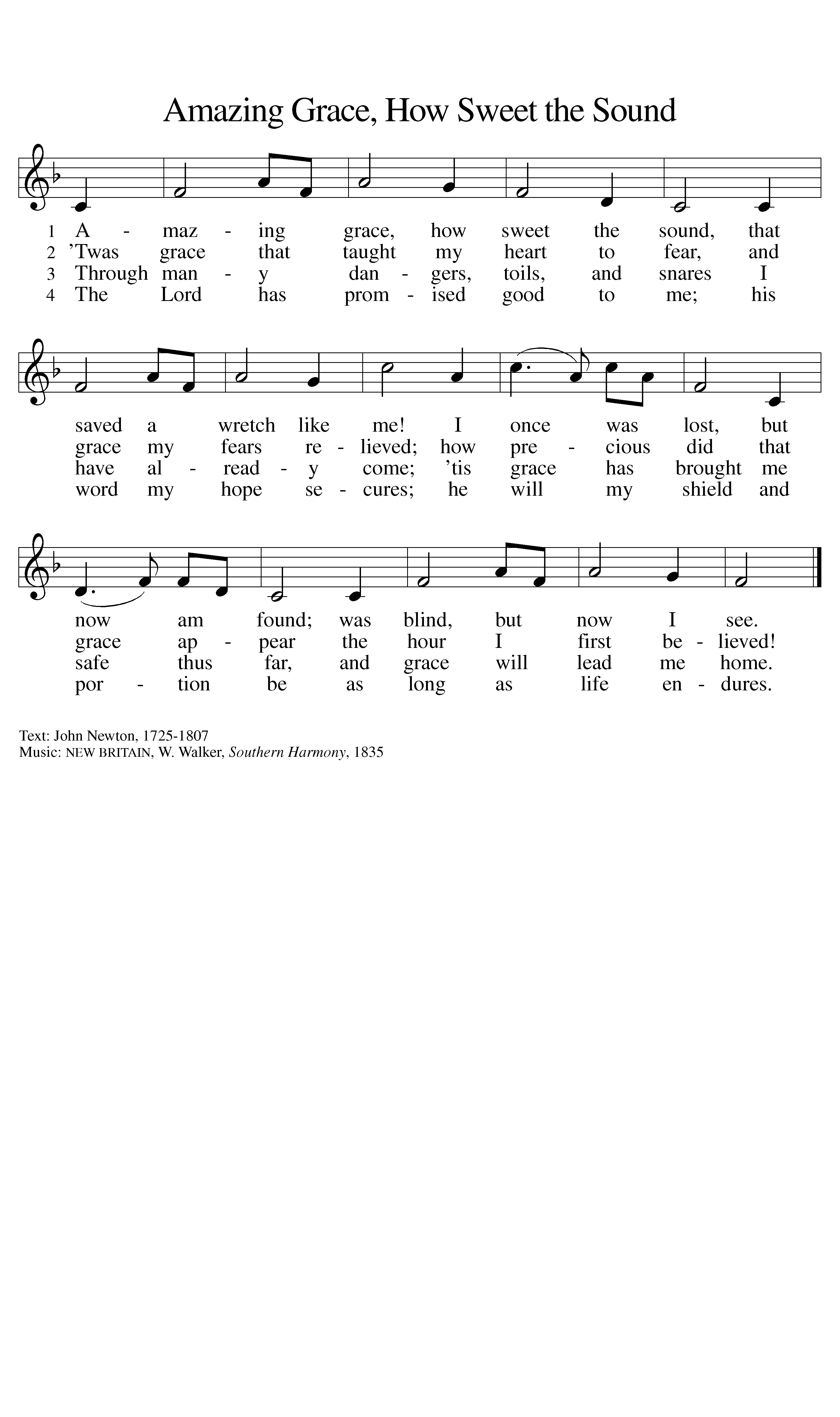 DISMISSALP:	Until the next time we gather together as God’s people to offer our worship and praise, depart in Christ’s Love.C:	Seeking, welcoming, and serving all.  Amen!POSTLUDE                                                                                 Roxanne GroffCopyright © 2022 Augsburg Fortress. All rights reserved. Reprinted by permission under Augsburg Fortress Liturgies Annual License #SAS023830.  New Revised Standard Version Bible, Copyright © 1989, Division of Christian Education of the National Council of the Churches of Christ in the United States of America. Used by permission. All rights reserved.  Revised Common Lectionary, Copyright © 1992   Consultation on Common Texts, admin Augsburg Fortress. Used by permission.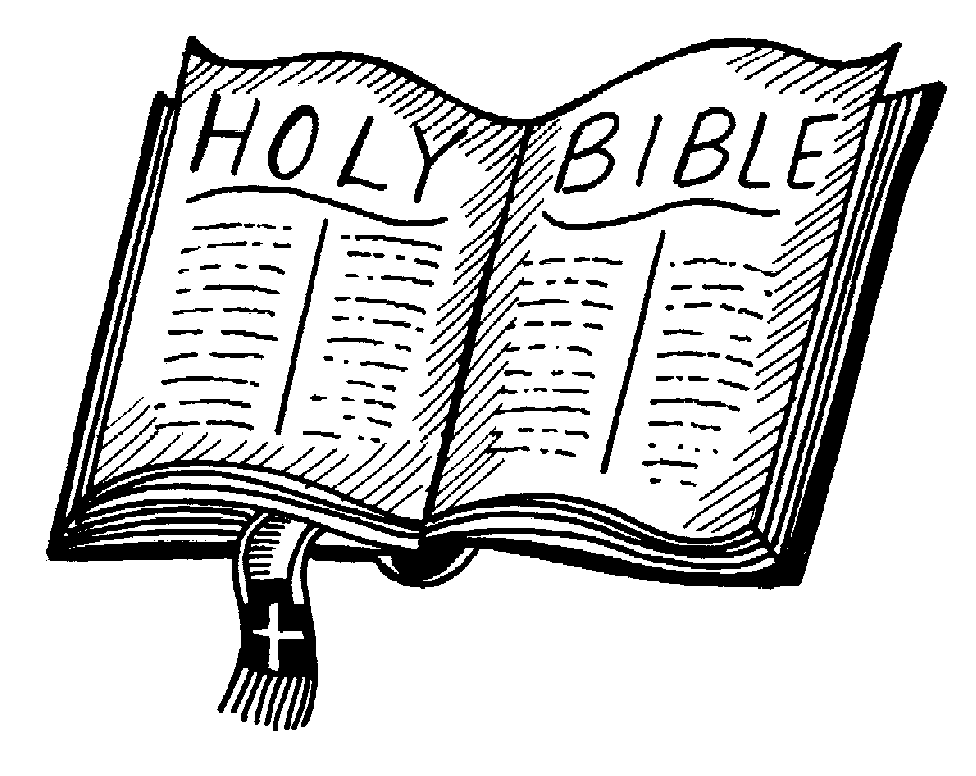 Trinity Worship Assistants and StaffSPECIAL MUSIC, READINGS, ETC. needed for our worship services.  A sign up sheet is on the table near the office or contact Marge Warner (937-623-2544).Trinity is on the Air at FM 88.3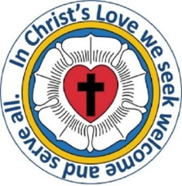 If you are near the Church on Sunday morning, you can tune in to FM 88.3 at 10:30 AM and hear the sermon from your car. AROUND THE PARISHHoly Communion Delivery Available to ALL:If you or anyone you know would like to have Holy Communion delivered to a home or place of business, please call Pastor Mel at 937-626-7100.  He will bring a prefilled communion chalice including both sanctified wine and a morsel of bread all prepackaged from the Concordia True Vine company.  This is a safe way to stay connected to your brothers and sisters in Christ.  This Week @ Trinity – May 8 thru May 15, 2022Sun, May 8	10:30 am	Worship Service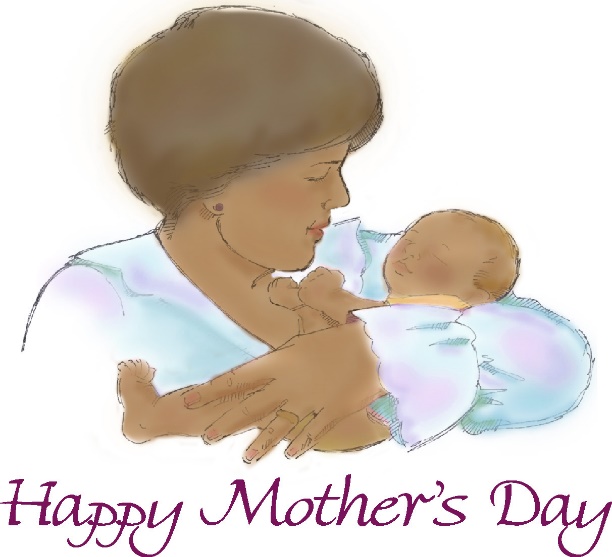 Wed, May 11	6:30 pm	Christian Education Team Meeting			6:30 pm	Confirmation ClassThurs, May 12	10:00 am	Prayers & Squares Quilting			2:30 pm	Blood Drive at TrinityFri, May 13	3:30 pm	FISH Choice Food PantrySun, May 15	10:30 am	Worship Service w/Holy Communion 			2:00 pm	Mother-Daughter- Friend Tea PartyTrinity Contact InfoMinistersAll the People of TrinityOrganistRoxanne GroffLectorKathy KathmanAcolyteParrish NursePJ MusserCustodianMark GroffSecretarySharon FourmanFacebook Live RecorderPJ MusserAltar FlowersPastor:Mel MusserEmail:pastor@pitsburgtlc.org Cell Phone:937-626-7100Secretary:Sharon FourmanEmail:secretary@pitsburgtlc.orgOffice Hours:By AppointmentOffice Phone:937-692-5670 Website:www.pitsburgtlc.org